Main TitleRunning (i.e., extended) TitleAuthor NameAffiliation (e.g. department)Affiliation (e.g. university)Location (e.g. state and country)  e-mail addressAbstract – An overview of your paper in 200 words or fewer. No references should be indicated here.Keywords – first; second; third; fourth keywordIntroduction (Heading 1) If more than one author is to be listed, use the same style apportioned to the right and left but centralized overall. The main text, in general should be justified and use the Times New Roman typeface with a font size of 10 points. Footnotes are permissible, but not encouraged. They should use the same typeface but at 8 points. Equations should be presented as follows.		Be sure that the symbols in your equation have been defined before or immediately following the equation. Use “(1)”, not “Eq. (1)” or “equation (1)”, except at the beginning of a sentence: “Equation (1) is ...” Sub-headings are as follows.Sub-heading 2The text within the sub-heading should follow the same format as other parts.Points within sub-headings can be listed in this form or using bullets. heading 2 Your next main heading can include your literature review, for example. Figures should be as follows. Both colour and greyscale images are allowed.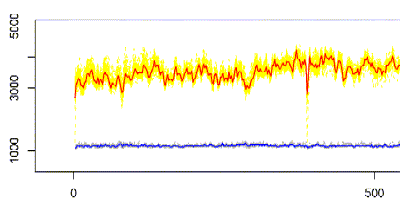 Figure 1. The graph above showsWhere the figure is too large, it may stretch across both columns with the text continuing below. Tables should be as follows with captions above, rather than below.Table 1. The table below showsAcknowledgementAvoid the expression, “One of us (R.B.G.) thanks …” Instead, try “R.B.G. thanks”. Put applicable sponsor acknowledgments here; DO NOT place them on the first page of your paper or as a footnote. References should be given in 8 point. The following examples include the standard for books, journals and conference proceedings, Ph.D. theses, film and online references. List and number all bibliographical references at the end of your paper. When referenced in the text, enclose the citation number in square brackets, for example [1].ReferencesH. R. Ekbia, “Artificial Dreams: The Quest for Non-Biological Intelligence,” Cambridge University Press, 2008S. Chinchalkar, “An Upper Bound for the Number of Reachable Positions,” ICCA Journal, vol. 19, no. 3, 1996, pp. 181-183.O. Etzioni, M. Banko, and M. J. Cafarella,  “Machine Reading,” AAAI Spring Symposium on Machine Reading, Technical Report SS-07-06, 2007, pp. 1-5.M. A. M. Iqbal, “A Discrete Computational Aesthetics Model for a Zero-Sum Perfect Information Game,” Ph.D. Thesis, 2008, University of Malaya, Kuala Lumpur, Malaysia, available at: http://dspace.fsktm.um.edu.my/handle/1812/325I. Bergman, “Det sjunde inseglet (The Seventh Seal)”, Director,  Motion Picture, Svensk Filmindustri (SF), Sweden, 1957.A. Thompson, “‘Significant Amount’ of Water Found on the Moon,” Space.com, 13 November 2009, available at: http://www.space.com/scienceastronomy/091113-lcross-moon-crash-water-discovery.html, retrieved on 13 January 2010.Table HeadTable Column HeadTable Column HeadTable Column HeadTable HeadTable column subheadSubheadSubheadcopyMore table copya